Szakmai önéletrajzSzeged, 2022. augusztus 10. SZEMÉLYI ADATOKMOLNÁR Gyöngyvér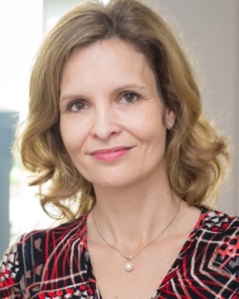 6722 Szeged, Petőfi Sándor sgt. 30-34. 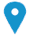 (36 62) 544 032 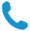 gymolnar@edpsy.u-szeged.hu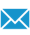 http://www.staff.u-szeged.hu/~gymolnar 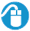 Neme nő| Születési dátum 08/03/1974 | Állampolgárság magyar SZAKMAI TAPASZTALAT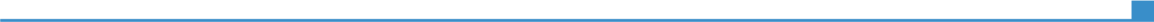 2017. júl.intézetvezető egyetemi tanárSzegedi Tudományegyetem BTK Neveléstudományi Intézet2015. szept.-2017. júl.egyetemi tanár2015. szept.-2017. júl.Szegedi Tudományegyetem BTK Neveléstudományi Intézet2007. szept.– 2015. aug.egyetemi docens2007. szept.– 2015. aug.Szegedi Tudományegyetem BTK Neveléstudományi Intézet2006. jan. – 2007. aug.egyetemi adjunktus2006. jan. – 2007. aug.Szegedi Tudományegyetem BTK Neveléstudományi Intézet2003. szept. – 2005. dec.egyetemi tanársegéd2003. szept. – 2005. dec.Szegedi Tudományegyetem BTK Neveléstudományi Intézet2002. szept. – 2003 aug.predoktori ösztöndíjas2002. szept. – 2003 aug.Szegedi Tudományegyetem BTK Neveléstudományi Intézet 
(illetve jogelődjén, a József Attila Tudományegyetemen)TANULMÁNYOK2017MTA doktora (DSc)Magyar Tudományos Akadémia2010Habilitáció (neveléstudomány)2010Szegedi Tudományegyetem Szegedi Tudományegyetem 2004PhD fokozat (neveléstudomány)2004ELTEELTE1999Német nyelv és irodalom szakos középiskolai tanári diploma1999JATEJATE1999Matematika szakos tanári diploma1999JATEJATE1997–1998Matematika, német nyelv és irodalom, számítógépes nyelvészet1997–1998Westfälische Wilhelms-University Münster, NémetországWestfälische Wilhelms-University Münster, Németország1996Német nyelv és irodalom1996Ruprecht-Karls University Heidelberg, NémetországRuprecht-Karls University Heidelberg, Németország1993Német nyelv és irodalom1993Veszprémi EgyetemVeszprémi Egyetem1992Érettségi1992Lovassy László Gimnázium, VeszprémLovassy László Gimnázium, VeszprémSZEMÉLYES KÉSZSÉGEKAnyanyelvemagyarEgyéb nyelvekSZÖVEGÉRTÉS SZÖVEGÉRTÉS BESZÉD BESZÉD ÍRÁS Egyéb nyelvekHallás utáni értés Olvasás Társalgás Folyamatos beszéd AngolC2C2C2C2C2NémetC2C2C2C2C2Kommunikációs készségekJó kommunikációs, kapcsolatteremtési és együttműködési készség az oktatás és a különböző kutatási projektekben való részvétel révénInternational Visitor Leadership Program. Women in STEM Fields. United States Department of State, Washington, New York, Minneapolis, San Francisco, Seattle, USA (2015. február)Szervezési/vezetői készségekSZTE Neveléstudományi Doktori Iskola vezetője (2022 -)MTA-SZTE Digitális Tanulási Technológiák Kutatócsoport vezetője (2021-2025)Országos Neveléstudományi Konferencia elnöke (2021)SZTE Neveléstudományi Doktori Iskola helyettes vezetője (2021-)Kutatásvezető: Making thinking visible: Using technology-based assessment and the potential for logfile analyses to explore how efficient thinking skills and strategies facilitate students' learning K135727 OTKA kutatási program (2020–2024)SZTE Bemeneti mérés (2015-)Kutatásvezető: Defining and enhancing the component skills of problem solving, K115497 OTKA kutatási program (2015–2019)CALOHEE - Measuring and Comparing Achievements of Learning Outcomes in Higher Education in Europe, belső szakértői csoport tagja (2016–) Szegedi Akadémiai Bizottság Neveléstudományi és Pszichológiai Szakbizottság elnöke (2014–)Az iskolai sikerességet befolyásoló kognitív és affektív tényezők értékelése” c. konferencia elnöke (2013)Pedagógiai Értékelési Konferencia elnöke (2009, 2016) Az eDia-rendszer fejlesztésének (edia.hu) szakmai vezetője, Diagnosztikus mérések fejlesztése TÁMOP és EFOP projektek (2009-)Kutatásvezető: A komplex problémamegoldó gondolkodás különböző mérési lehetőségeinek összehasonlító elemzése, OTKA K75274 kutatási program (2008–2012)SZTE Neveléstudományi Doktori Iskola Digitális technológiák az oktatásban program vezetője (2007-)A jövő tanterme (Classroom of Future) projekt szakmai vezetője (2006–2008)A Szegedi Akadémiai Bizottság Pedagógiai Szakbizottságának keretén belül működő Oktatáselméleti Munkabizottság elnöke (2006–2014)Az SZTE BTK Pedagógia Diákkör vezetője (2004–2015)Elismerések és ösztöndíjak2020SZTE Innovációs Díj 20202016Apáczai Csere János-díj. Oktatási miniszter által adományozott szakmai elismerés.2015IVLP, USA2009Elismerő oklevél, Bolyai János Kutatási Ösztöndíj Kuratóriuma2009-2012Bolyai János Kutatási Ösztöndíj, MTA2007Innovative Teacher. Innovative Teachers Forum Paris.2007Akadémiai Ifjúsági Díj2005-2008Bolyai János Kutatási Ösztöndíj, MTA2002-2003Predoktori ösztöndíj, SZTE1999-2002PhD ösztöndíj, SZTE1998-1999Köztársasági ösztöndíj, JATE1997-1998Köztársasági ösztöndíj, JATE1997-1998DAAD ösztöndíj, Westfalische Wilhelms- University, Münster, Németország1996DAAD ösztöndíj, Ruprecht- Karls- University, Heidelberg, NémetországFolyóiratok szerkesztő-bizottságában betöltött tisztség20222015-Journal of Intelligence c. folyóiratnál a Learning and Instruction c. Special Issue szerkesztője European Journal of Psychology of Education c. folyóirat szerkesztőbizottságának tagja2014Journal of Dynamic Decision Making c. folyóirat szerkesztőbizottságának tagja2014Technology, Knowledge and Learning meghívott „Rewiev Board” tag2012Az Oktatás-Informatika c. folyóirat szerkesztőbizottságának tagja2004A Magyar Pedagógia c. folyóirat technikai szerkesztőjeFontosabb akadémiai feladatokOKNT tagja (2021-)MTA Közoktatási Elnöki Bizottság tagja (2020-)SZTE NTDI Habilitációs bizottság tagja (2019-)MTA Pedagógiai Bizottság tagja (2017-)SZTE Doktori tanács tagja (2016-)SZAB Pedagógiai és Pszichológiai Szakbizottság elnöke (2014-)Portuguese Foundation for Science and Technology (FCT) külső bíráló (2012, 2016)MTA Pedagógiai Bizottsága Informatikai albizottság tagja (2009-)DAAD Alumiverein (volt DAAD ösztöndíjasok klubbja) tagja (2004-)MTA Pedagógiai Bizottsága Didaktikai albizottság tagja (2003-)Research Grants Council (RGC) of Hong Kong külső bírálója (2007-)KIEGÉSZÍTŐ INFORMÁCIÓKAz ÖT LEGFONTOSABB PUBLIKÁCIÓMolnár, G. & Csapó, B. (2019). Making the Psychological Dimension of Learning Visible: Using Technology-Based Assessment to Monitor Students’ Cognitive Development. Frontiers in Psychology, 10:1368.Greiff, S., Wüstenberg, S., Molnár, Gy., Fischer, A., Funke. J. és Csapó, B. (2013): Complex Problem Solving in Educational Contexts – Something beyond g: Concept, Assessment, Measurement Invariance, and Construct Validity. Journal of Educational Psychology, 105. 2. sz. 364-379.Molnár, G., Greiff, S., Csapó, B. (2013): Inductive reasoning, domain specific and complex problem solving: relations and development. Thinking skills and Creativity, 9. 8. sz. 35-45. Molnár, G. (2011): Az információs –kommunikációs technológiák hatása a tanulásra és oktatásra. Magyar Tudomány, 172(9), 1038–1047.Molnár Gyöngyvér (2006): Tudástranszfer és komplex problémamegoldás. Műszaki Kiadó. Budapest.Védett PhD hallgatók száma: 10.5Összes tudományos közlemény (MTMT): 353Nyilvántartott független hivatkozások száma (MTMT): 1529Hirsch index (MTMT adatok alapján): 23Honlap: http://www.staff.u-szeged.hu/~gymolnar/ORCID ID:  0000-0003-4890-6904Google Scorar:  https://scholar.google.hu/citations?user=Vy7NpVwAAAAJ&hl=huOrszágos Doktori Tanács: https://doktori.hu/index.php?menuid=192&sz_ID=1387MTMT: https://m2.mtmt.hu/gui2/?type=authors&mode=browse&sel=10001803